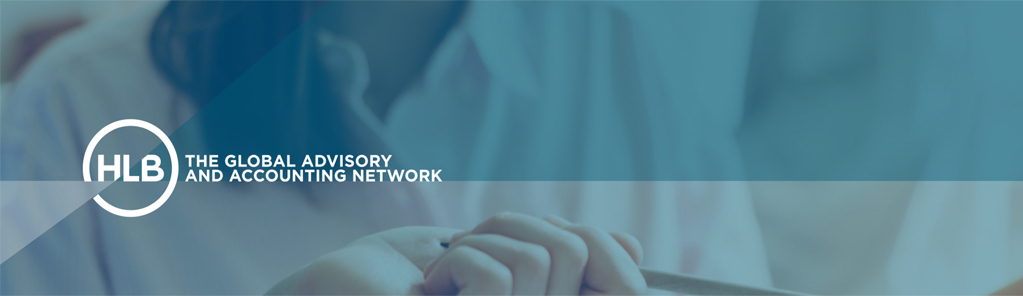 HADORI SUGIARTO ADI & REKANOver its 45-year history, Hadori Sugiarto Adi & Rekan is a top 10 accounting practice in Indonesia, has develop a comprehensive range of services and expertise, servicing multi-national clients across all industry sectors	                                             A member of HLB InternationalWe invite you to join with us, with qualifications are as follows:Junior AuditorMale/Female Max. age 25 years oldFresh graduate, majoring in AccountingBachelor Degree in Accounting, GPA min. 3.00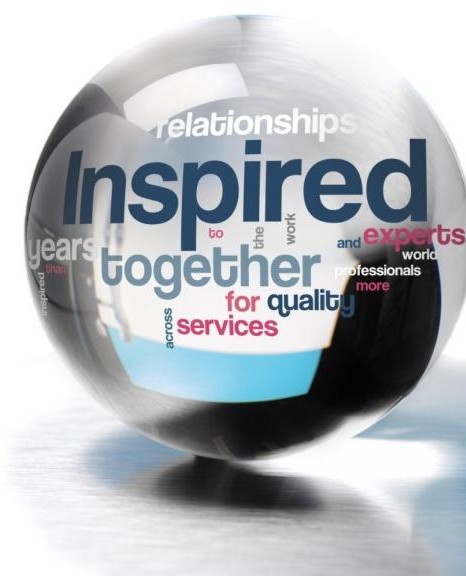 Willing to travel domestic/aboard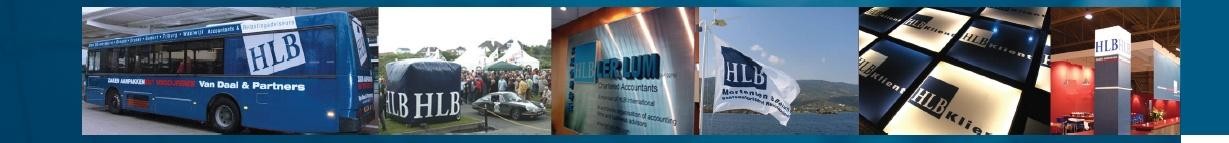 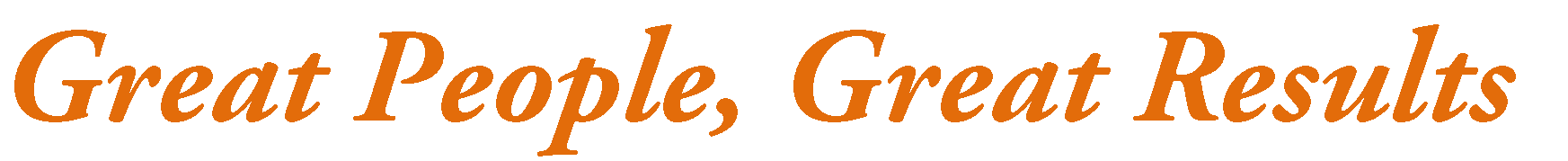 